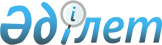 Об определении отдельных категорий физических лиц, имеющих право на получение услуг по содействию предпринимательской инициативеПриказ Заместителя Премьер-Министра - Министра труда и социальной защиты населения Республики Казахстан от 29 июня 2023 года № 265. Зарегистрирован в Министерстве юстиции Республики Казахстан 29 июня 2023 года № 32919
      Примечание ИЗПИ!Вводится в действие с 01.07.2023.
      В соответствии с пунктом 1 статьи 110 Социального кодекса Республики Казахстан ПРИКАЗЫВАЮ:
      1. Определить следующие отдельные категории физических лиц, имеющих право на получение услуг по содействию предпринимательской инициативе:
      1) для микрокредитования на возвратной основе, обучения основам предпринимательства:
      безработные;
      сокращаемые работники, не достигшие пенсионного возраста, установленного пунктом 1 статьи 207 Социального кодекса Республики Казахстан;
      лица, самостоятельно осуществляющие деятельность по производству (реализации) товаров, выполнению работ и оказанию услуг с целью извлечения дохода без регистрации в качестве индивидуального предпринимателя, и (или) бездействующие индивидуальные предприниматели;
      лица, самостоятельно осуществляющие неоплачиваемую деятельность в семейном предпринимательстве;
      лица, самостоятельно осуществляющие деятельность по производству продукции в личном подсобном хозяйстве для продажи (обмена), с доходами ниже величины прожиточного минимума;
      члены производственных кооперативов с доходами ниже величины прожиточного минимума;
      начинающие и/или действующие индивидуальные предприниматели;
      2) для предоставления безвозмездных грантов на реализацию новых бизнес-идей социально уязвимым группам населения, к которым относятся:
      получатели адресной социальной помощи;
      получатели ежемесячного государственного пособия многодетным семьям, имеющим четырех и более совместно проживающих несовершеннолетних детей, в том числе детей, обучающихся по очной форме обучения по общеобразовательным или профессиональным программам в организациях общего среднего, технического и профессионального, послесреднего, высшего и (или) послевузовского образования, после достижения ими восемнадцатилетнего возраста до времени окончания организаций образования (но не более чем до достижения двадцатитрехлетнего возраста) и (или) его (ее) супруг (супруга);
      получатели социальной выплаты по случаю потери кормильца;
      переселенцы;
      кандасы;
      лица с инвалидностью, не имеющие противопоказания к труду;
      лица, воспитывающие ребенка с инвалидностью (детей с инвалидностью) и (или) его (ее) супруг (супруга). 
      2. Департаменту занятости населения Министерства труда и социальной защиты населения Республики Казахстан в установленном законодательством Республики Казахстан порядке обеспечить:
      1) государственную регистрацию настоящего приказа в Министерстве юстиции Республики Казахстан;
      2) размещение настоящего приказа на интернет-ресурсе Министерства труда и социальной защиты населения Республики Казахстан после его официального опубликования;
      3) в течение десяти рабочих дней после государственной регистрации настоящего приказа представление в департамент юридической службы Министерства труда и социальной защиты населения Республики Казахстан сведений об исполнении мероприятий, предусмотренных подпунктами 1) и 2) настоящего пункта.
      3. Контроль за исполнением настоящего приказа возложить на курирующего вице-министра труда и социальной защиты населения Республики Казахстан.
      4. Настоящий приказ вводится в действие с 1 июля 2023 года и подлежит официальному опубликованию.
      "СОГЛАСОВАН" Министерство сельского хозяйстваРеспублики Казахстан 
      "СОГЛАСОВАН" Министерство финансов Республики Казахстан
      "СОГЛАСОВАН" Министерство национальной экономики Республики Казахстан
					© 2012. РГП на ПХВ «Институт законодательства и правовой информации Республики Казахстан» Министерства юстиции Республики Казахстан
				
      Заместитель Премьер-Министра -Министр труда и социальной защитынаселения Республики Казахстан

Т. Дуйсенова
